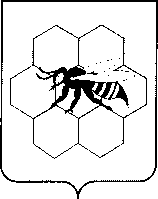 АДМИНИСТРАЦИЯсельского поселения      Майскоемуниципального района        Пестравский   Самарской области,446178 с.Майское, ул.Центральная, 13	446178 с.Майское, ул.Центральная, 13Тел/факс: 8(846)7423338Тел: 2-33-74Эл.почта: ad-spmaiskoe@mail.ruПОСТАНОВЛЕНИЕ  13.04.2020 года   № 37	В соответствии с подпунктом «б» пункта 6 статьи 4.1. Федерального закона «О защите населения и территорий от чрезвычайных ситуаций природного и техногенного характера, Указом Президента Российской Федерации от 02.04.2020 № 239 «О мерах по обеспечению санитарно—эпидемиологического благополучия населения на территории Российской Федерации в связи с распространением новой коронавирусной инфекции (COVID 19)», Постановлениями Главного государственного санитарного врача Российской Федерации от 24.01.2020 №2;  от 31.01.2020 № 3, 02.03.2020 № 5, постановление  Губернатора Самарской области  от 03.04.2020 №70 «Об ограничительных и иных мероприятиях по обеспечению санитарно-эпидемиологического благополучия населения в связи с распространением новой коронавирусной инфекции (COVID-19) на территории Самарской области и внесении изменений в постановление Губернатора Самарской области от 16.03.2020 № 39 «О введении режима повышенной готовности в связи с угрозой распространения новой коронавирусной инфекции, вызванной 2019-nCoV», принимая во внимание протокол заседания оперативного штаба по предупреждению завоза и распространения новой коронавирусной инфекции на территории Пестравского района Самарской области № 14 от 13.04.2020г., руководствуясь нормативными положениями Устава сельского поселения Майское муниципального района Пестравский Самарской области,	ПОСТАНОВЛЯЮ:Не допускать проведения на территории сельского поселения Майское муниципального района Пестравский Самарской области массовых мероприятий, к которым относятся религиозные массовые обряды и церемонии различных конфессий с большим количеством участников.Обеспечить временное приостановление посещения гражданами культовых зданий, в том числе допуска граждан в культовые здания (за исключением священнослужителей и лиц, присутствие которых необходимо для совершения богослужений и функционирования культовых зданий).Временно, до 30 апреля 2020 года включительно, приостановить доступ на общественные муниципальные кладбища сельского поселения Майское муниципального района Пестравский Самарской области, за исключением участия в мероприятиях по захоронению, а также участия в похоронных процессиях. Опубликовать настоящее Постановление в газете «Степь» и на официальном сайте сельского поселения  в сети «Интернет».  Настоящее Постановление вступает в силу на следующий день после его официального опубликования.Контроль выполнения настоящего постановления возложить на главу администрации сельского поселения. Глава сельского поселения Майское муниципального района Пестравский      Самарской области                                                                 П.В.ЛАНКИНО дополнительных противоэпидемических мероприятиях, направленных на предотвращение распространения коронавирусной инфекции на территории сельского поселения Майское муниципального района Пестравский Самарской области 